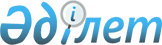 Қазақстан Республикасының азаматтарын 2011 жылдың сәуір-маусым және қазан-желтоқсан айларында кезекті мерзімді әскери қызметке шақыру туралы
					
			Күшін жойған
			
			
		
					Алматы облысы Панфилов ауданы әкімдігінің 2011 жылғы 30 наурыздағы N 179 қаулысы. Алматы облысының Әділет департаменті Панфилов ауданының Әділет басқармасында 2011 жылы 03 мамырда N 2-16-135 тіркелді. Күші жойылды - Алматы облысы Панфилов аудандық әкімдігінің 2012 жылғы 26 наурыздағы N 193 қаулысымен      Ескерту. Күші жойылды - Алматы облысы Панфилов аудандық әкімдігінің 2012.03.26 N 193 Қаулысымен.      РҚАО ескертпесі.

      Мәтінде авторлық орфография және пунктуация сақталған.       

Қазақстан Республикасының "Қазақстан Республикасындағы жергілікті мемлекеттік басқару және өзін-өзі басқару туралы " Заңының 31-бабы 1-тармағының 8-тармақшасына, Қазақстан Республикасының "Әскери міндеттілік және әскери қызмет туралы" Заңының 19-бабының 3-тармағына, 20-бабының 1-тармағына, 23-бабының 1-тармағына сәйкес және Қазақстан Республикасының Президентінің 2011 жылдың 03 наурыздағы N 1163 "Белгіленген әскери қызмет мерзімін өткерген мерзімді әскери қызметтегі қызметшілерді запасқа шығару және Қазақстан Республикасының азаматтарын 2011 жылдың сәуір-маусымында және қазан-желтоқсанында кезекті мерзімді әскери қызметке шақыру туралы" Жарлығына, Қазақстан Республикасы Үкіметінің 2011 жылдың 03 наурызындағы N 1163 Жарлығын іске асыру туралы N 250 Қаулысы негізінде аудан әкімдігі ҚАУЛЫ ЕТЕДІ:



      1. Қала, ауылдық округ әкімдеріне Жаркент қаласы, Розыбакиев көшесі, 36 үй мекен-жайындағы шақыру учаскесіне "Панфилов ауданының Қорғаныс істері жөніндегі бөлімі" мемлекеттік мекемесі арқылы әскерге шақыруды кейінге қалдыруға немесе босатуға құқығы жоқ он сегіз жастан жиырма жеті жасқа дейінгі ер азаматтар, сондай-ақ оқу орындарынан шығарылған, жиырма жеті жасқа толмаған шақыру бойынша белгіленген әскери қызмет мерзімдерін өткермеген азаматтар 2011 жылдың сәуір-маусымында және қазан-желтоқсанында мерзімді әскери қызметке шақыруды жүргізуді ұйымдастырсын және қамтамасыз етсін.



      2. Азаматтарды әскери қызметке шақыруды жүргізу үшін әскерге шақыруды өткізу кезеңіне аудандық шақыру комиссия құрамы 1-қосымшаға сәйкес құрылсын.



      3. Азаматтарды әскери қызметке шақыруды өткізу кестесі 2-қосымшаға сәйкес бекітілсін.



      4. Қала, ауылдық округ әкімдері 2011 жылдың сәуір-маусымында және қазан-желтоқсанында өтетін шақыру мерзімінде әскер қатарына шақырылғандарды, олардың шақыру учаскесіне шақырылғандығы туралы хабардар етіп және олардың дер кезінде келуін қамтамасыз етсін.



      5. "Панфилов аудандық ішкі істер бөлімі" мемлекеттік мекемесі (Амиров Мейрамбай Кенжебайұлы келісім бойынша) әскери міндеттерін орындаудан жалтарған адамдарды іздестіруді және ұстауды өз құзіреті шегінде ұйымдастырып жүргізсін, ішкі істер органдары әскери қызметке шақырудан жалтарған адамдарды жеткізуді сондай-ақ әскерге шақырылушылардың әскери бөлімдерге жөнелтілуі кезінде қоғамдық тәртіптің сақталуын қамтамасыз етсін.



      6. "Панфилов ауданының қаржы бөлімі" мемлекеттік мекемесі әскерге шақыруды ұйымдастыру және жүргізу жөніндегі іс-шараларды қаржыландыруды бюджетте көзделген қаражат шегінде қамтамасыз етсін.



      7. Аудан әкімдігінің 2010 жылғы 5 мамырдағы "Қазақстан Республикасының азаматтарын 2010 жылдың сәуір-маусымында және қазан-желтоқсанында кезекті мерзімді әскери қызметке шақырылуын жүргізуді ұйымдастырып, қамтамасыз ету туралы" N 239 қаулысының күші жойылған деп танылсын (нормативтік құқықтық акті 2010 жылдың 25 мамырында нормативтік құқықтық кесімдерді мемлекеттік тіркеу тізіміне N 2-16-114 болып енгізілген, аудандық "Жаркент өңірі" газетінің 2010 жылғы 10-шы тамызында N 28 санында жарияланған).



      8. Осы қаулының орындалуын бақылау жасау аудан әкімінің орынбасары Раев Амантай Абдықадырұлына жүктелсін.



      9. Осы қаулы алғаш ресми жарияланғаннан кейін күнтізбелік он күн өткен соң қолданысқа енгізіледі.      Аудан әкімі                                Е. Келемсейіт

Аудан әкімдігінің 2011 жылдың

30 наурыздағы "Қазақстан

Республикасының азаматтарын

2011 жылдың сәуір-маусымында

және қазан-желтоқсанында

кезекті мерзімді әскери қызметке

шақыру туралы" N 179 қаулысына

1-қосымша 

Аудандық шақыру комиссиясының құрамы

Аудан әкімдігінің 2011 жылдың

30 наурыздағы "Қазақстан

Республикасының азаматтарын

2011 жылдың сәуір-маусымында

және қазан-желтоқсанында

кезекті мерзімді әскери қызметке

шақыру туралы" N 179 қаулысына

2-қосымша 

Азаматтарды әскери қызметке шақыру кестесі      Панфилов ауданының Қорғаныс

      істері жөніндегі бөлімінің

      бастығы                                    М. Мұқанов
					© 2012. Қазақстан Республикасы Әділет министрлігінің «Қазақстан Республикасының Заңнама және құқықтық ақпарат институты» ШЖҚ РМК
				Мұқанов Мақсат Жақияұлы"Панфилов ауданының Қорғаныс істері жөніндегі бөлімі" мемлекеттік мекемесінің бастығы, комиссия төрағасыНасырбеков Хамза БекназарұлыАудан әкімі аппараты жалпы бөлімінің бас маманы, әскери жұмылдыру жөніндегі жауапты маман, комиссия төрағасының орынбасарыКомиссия мүшелері:Комиссия мүшелері:Керімқұлов Руслан Тоқтарбайұлы"Панфилов аудандық ішкі істер бөлімі" мемлекеттік мекемесі бастығының орынбасары, комиссия мүшесіӘлпейісов Тұрысбек Тохтасынұлы"ҚР Денсаулық сақтау Министрлігі Алматы облысы әкімдігінің Панфилов ауданының орталық ауруханасы" коммуналдық мемлекеттік қазыналық кәсіпорынның хирург-дәрігері, медициналық комиссиясының төрағасы, комиссия мүшесіАхметова Тұрсынхан Райбекқызы"ҚР Денсаулық сақтау Министрлігі Алматы облысы әкімдігінің Панфилов ауданының орталық ауруханасы" коммуналдық мемлекеттік қазыналық кәсіпорынның медбикесі, комиссия хатшысыР/сАуылдық

округ

атауыАдам

саныСәуірСәуірСәуірСәуірСәуірСәуірСәуірСәуірСәуірСәуірСәуірСәуірСәуірСәуірСәуірСәуірСәуірСәуірСәуірСәуірСәуірР/сАуылдық

округ

атауыАдам

саны1456781112131415181920212225262728291Айдарлы а/о28282Үлкен-ағаш а/о1003250183Басқұншы а/о1935032504Бірлік а/о18350505Үшарал а/о17950506Көктал а/о47750507Пенжім а/о21150508Қоңырөлең а/о26950509Сарыбел а/о1705010Талды а/о1415011Шолақай а/о1365012Үлкеншыған а/о2535013Жаскент а/о535014Жаркент қ/о61850Барлығы:Барлығы:3100Р/сАуылдық

округ

атауыАдам

саныМамырМамырМамырМамырМамырМамырМамырМамырМамырМамырМамырМамырМамырМамырМамырМамырМамырМамырМамырМамырР/сАуылдық

округ

атауыАдам

саны234561011121316171819202324252627311Айдарлы а/о282Үлкен-ағаш а/о1003Басқұншы а/о19350114Бірлік а/о18350335Үшарал а/о179506236Көктал а/о4775027507Пенжім а/о211508Қоңырөлең а/о269509Сарыбел а/о170505010Талды а/о141504111Шолақай а/о1365092712Үлкеншыған а/о34250235013Жаскент а/о53314Жаркент қ/о618475050Барлығы:Барлығы:3100Р/сАуылдық

округ

атауыАдам

санымаусыммаусыммаусыммаусыммаусыммаусыммаусыммаусыммаусыммаусыммаусыммаусыммаусыммаусыммаусыммаусыммаусыммаусыммаусыммаусыммаусыммаусымР/сАуылдық

округ

атауыАдам

саны12367891013141516172021222324272829301Айдарлы а/о282Үлкен-ағаш а/о1003Басқұншы а/о1934Бірлік а/о1835Үшарал а/о1796Көктал а/о47750505050507Пенжім а/о2115050198Қоңырөлең а/о269509Сарыбел а/о1702010Талды а/о14111Шолақай а/о1365031812Үлкеншыған а/о342305013Жаскент а/о5314Жаркент қ/о618505042505050505029Барлығы:Барлығы:3100Р/сАуылдық

округ

атауыАдам

санықазанқазанқазанқазанқазанқазанқазанқазанқазанқазанқазанқазанқазанқазанқазанқазанқазанқазанқазанқазанР/сАуылдық

округ

атауыАдам

саны3457101112131417181920212425262728311Айдарлы а/о6050102Үлкен-ағаш а/о12550403Басқұншы а/о21350504Бірлік а/о19550505Үшарал а/о19050506Көктал а/о40950507Пенжім а/о20150508Қоңырөлең а/о280509Сарыбел а/о1905010Талды а/о1555011Шолақай а/о1485012Үлкеншыған а/о4155013Жаскент а/о755014Жаркент қ/о52550Барлығы:Барлығы:3181Р/сАуылдық

округ

атауАдам

санықарашақарашақарашақарашақарашақарашақарашақарашақарашақарашақарашақарашақарашақарашақарашақарашақарашақарашақарашақарашақарашаР/сАуылдық

округ

атауАдам

саны123478910111415161718212324252829301Айдарлы а/о602Үлкен-ағаш а/о125353Басқұншы а/о21315504Бірлік а/о19550455Үшарал а/о190505356Көктал а/о40950157Пенжім а/о201508Қоңырөлең а/о28050509Сарыбел а/о190505010Талды а/о155505011Шолақай а/о148504812Үлкеншыған а/о4155025013Жаскент а/о752514Жаркент қ/о525255050Барлығы:Барлығы:3181Р/сАуылдық

округ

атауыАдам

саныжелтоқсанжелтоқсанжелтоқсанжелтоқсанжелтоқсанжелтоқсанжелтоқсанжелтоқсанжелтоқсанжелтоқсанжелтоқсанжелтоқсанжелтоқсанжелтоқсанжелтоқсанжелтоқсанжелтоқсанжелтоқсанжелтоқсанжелтоқсанжелтоқсанР/сАуылдық

округ

атауыАдам

саны125678912131415161920212223262728291Айдарлы а/о602Үлкен-ағаш а/о1253Басқұншы а/о213484Бірлік а/о1955Үшарал а/о1906Көктал а/о409502505050427Пенжім а/о2015018Қоңырөлең а/о280499Сарыбел а/о1904010Талды а/о155511Шолақай а/о14812Үлкеншыған а/о41555050505050813Жаскент а/о7514Жаркент қ/о52550505050505050Барлығы:Барлығы:3181